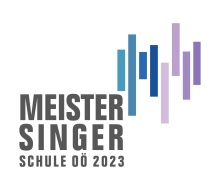 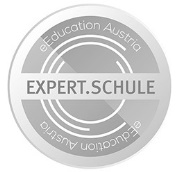 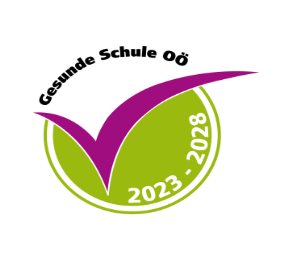 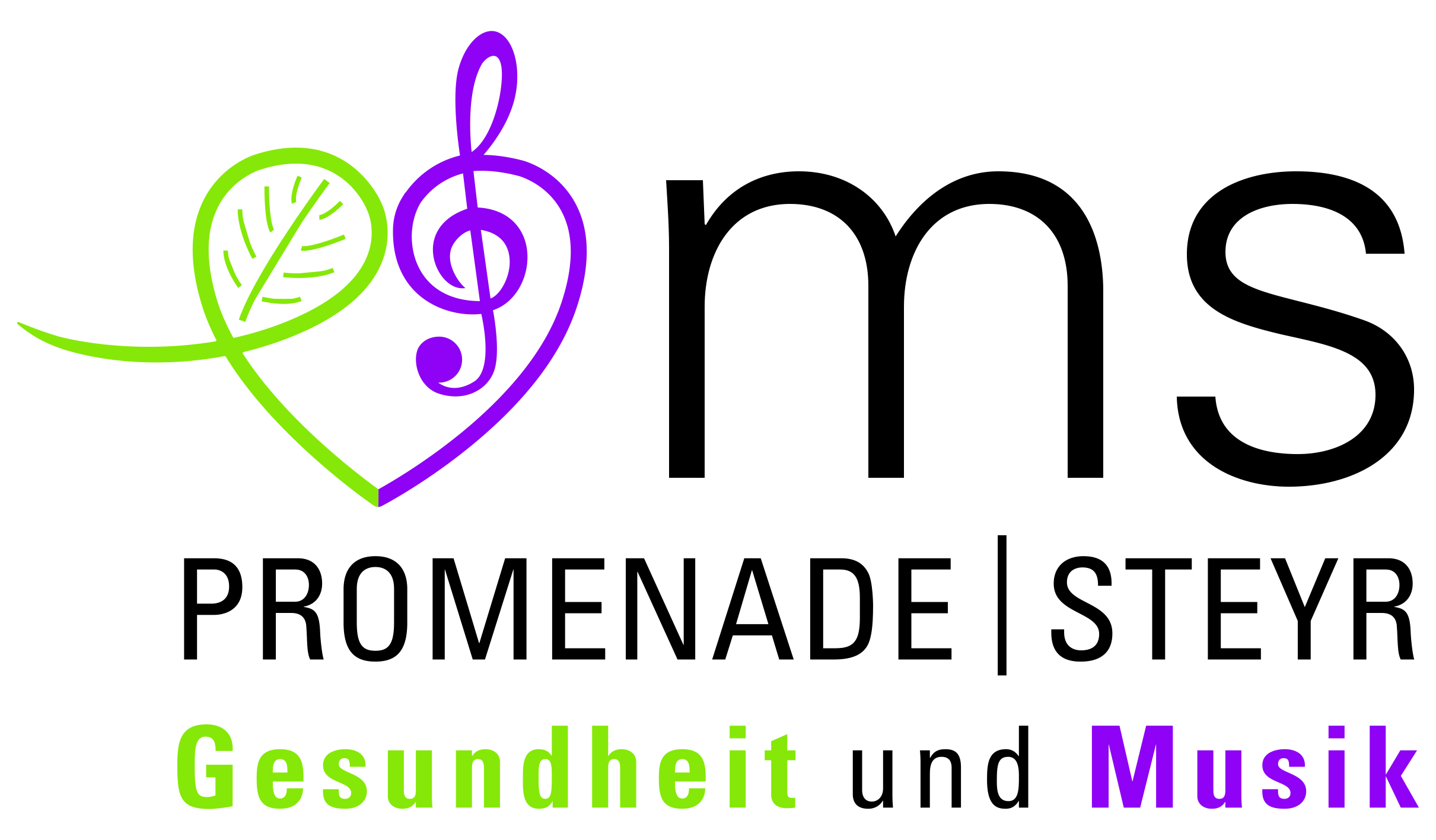 Anmeldung für die 1. Klasse der Musik-Mittelschule  PromenadeSchwerpunkt MUSIK Ich melde meine Tochter / meinen Sohn für das Schuljahr 20__/__  zum Besuch der1. Klasse  in der Mittelschule  Promenade -  Schwerpunkt Musik  an.Angaben zum  Erziehungsberechtigten (EB) Angaben zum Kind: Nur für Steyrer Schüler/innen: Meine  Tochter/mein Sohn erhielt in der VS Freilernmittel: ja  /nein  Andere Instrumente können an einer Landesmusikschule (LMS) erlernt werden! Dieser Instrumentalunterricht wird von der Musik-MS anerkannt!  Datum:______________________              Unterschrift des EB:___________________________ Bitte senden Sie die ausgefüllte Anmeldung über die Volksschule oder direkt (Fax, Post, E-mail) an uns! Vorname: Familienname: Straße: PLZ: Ort: Gemeinde: Telefon: E-Mail: Vorname: Familienname: Geburtsdatum: Religion: Volksschule:  Muttersprache: Wahl des Musikinstrumentes: (Zutreffendes bitte ankreuzen!) Akkordeon  Klavier*)                              Wahl des Musikinstrumentes: (Zutreffendes bitte ankreuzen!) Blockflöte  (Tenor-, Sopran-, Altflöte)  Keyboard*)                         Wahl des Musikinstrumentes: (Zutreffendes bitte ankreuzen!) Gitarre  *) beschränkte Teilnahme Ersatzinstrument angeben!  Wahl des Musikinstrumentes: (Zutreffendes bitte ankreuzen!) Querflöte  *) beschränkte Teilnahme Ersatzinstrument angeben!  